هو الله - ای احبّای الهی در اين دم که همدم پيک روحانيم…حضرت عبدالبهاءاصلی فارسی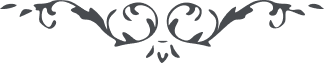 ٥٧٣ هو الله ای احبّای الهی در اين دم که همدم پيک روحانيم نامه‌ای از يکی از احبّاء اللّه به جناب سيّد تقی واصل و در آن نامه نام آن ياران مذکور. جناب سيّد تقی نامه مذکور را چون رقّ منشور در حضور اين مهجور آورد. چون اسماء ياران قرائت شد حرارتی در جان و وجدان پديدار آمد. بحر محبّت بجوشيد و از مجرای لسان موجی به ساحل اوراق زد و چون پرتو آتش محبّت اشراق کرد به تحرير اين ورقه دلالت نمود. ای ياران الهی ايّام و دهور در مرور است و حيات جسمانی پرفتور و آرايش و آلايش اين جهان متاع غرور. در فکر آن باشيد که جام سرور و حبور بنوشيد و از کأس مزاجها کافور سرمست گرديد. آن جام بشارات الهيّه است و آن صهبا نفحات رحمانيّه. صد هزار جام فدای قطره‌ای از آن باده کنيد و آماده قربانگاه عشق گرديد. سر بدهيد تا سر چون علم برافرازيد. جان بيفشانيد تا نهال آمال و آرزو را در حديقه موهبت حضرت احديّت بنشانيد. قدری تأمّل و تفکّر کنيد که در چه يومی از قبر غفلت مبعوث شديد و در سايه چه علم مبين محشور گشتيد. فوعزّة البهآء اگر بدانيد رقص‌ کنان واطربا گويان پا کوبان کف‌ زنان در ميدان فدا به قربانگاه عشق بشتابيد و عليکم التّحيّة و الثّنآء. ع ع 